ที่  มท ๐๘๑9.3/ว						กรมส่งเสริมการปกครองท้องถิ่น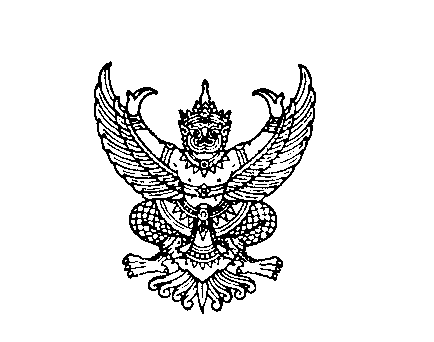 								ถนนนครราชสีมา เขตดุสิต กทม. ๑๐๓๐๐	มิถุนายน  2564เรื่อง  ขอความร่วมมือประชาสัมพันธ์และจัดกิจกรรมรณรงค์ด้านอนามัยสิ่งแวดล้อม เนื่องใน 4 กรกฎาคม 
 วันอนามัยสิ่งแวดล้อมไทย ปี 2564เรียน  ผู้ว่าราชการจังหวัด ทุกจังหวัดสิ่งที่ส่งมาด้วย 	สำเนาหนังสือ สธ 0924.03/ว 3786 ลงวันที่ 11 มิถุนายน 2564 		จำนวน 1 ชุด	  ด้วยกรมอนามัยได้ดำเนินงานโครงการวันอนามัยสิ่งแวดล้อมไทยมาอย่างต่อเนื่องตั้งแต่ปี 2558 เพื่อสำนึกในพระกรุณาธิคุณของศาสตราจารย์ ดร.สมเด็จพระเจ้าน้องนางเธอ เจ้าฟ้าจุฬาภรณวลัยลักษณ์ 
อัครราชกุมารี กรมพระศรีสวางควัฒน วรขัตติยราชนารี ที่ทรงมีพระกรุณาธิคุณพระราชทานพระอนุญาต 
ให้วันที่ 4 กรกฎาคมของทุกปีเป็น “วันอนามัยสิ่งแวดล้อมไทย” โดยในปี 2564 มีการดำเนินงานโครงการ
วันอนามัยสิ่งแวดล้อมไทย ภายใต้หัวข้อ “อนามัยสิ่งแวดล้อมไทย มิติใหม่สู่ความท้าทายในอนาคต” 
(New Era of Thai Environmental Health towards Future Challenges) ซึ่งมีการจัดกิจกรรมรณรงค์ด้านอนามัยสิ่งแวดล้อม รายละเอียดปรากฏตามสิ่งที่ส่งมาด้วยในการนี้ กรมส่งเสริมการปกครองท้องถิ่น ขอให้จังหวัดประชาสัมพันธ์และขอความร่วมมือ
องค์กรปกครองส่วนท้องถิ่นร่วมจัดกิจกรรมรณรงค์ด้านอนามัยสิ่งแวดล้อม เนื่องใน 4 กรกฎาคม วันอนามัย
สิ่งแวดล้อมไทย ปี 2564 ภายใต้หัวข้อ “อนามัยสิ่งแวดล้อมไทย มิติใหม่สู่ความท้าทายในอนาคต” 
(New Era of Thai Environmental Health towards Future Challenges)จึงเรียนมาเพื่อโปรดพิจารณาขอแสดงความนับถืออธิบดีกรมส่งเสริมการปกครองท้องถิ่น                                                                                                                                                                                                                                                                                                                                                                                                                                                                                                                                                                                                                                                                                                                                                                                                                                                                                                                                                                                                                                                                                                                                                                                                                                                                                                                                                                                                                                                                                                                                                                                                                                                                                                                                                                                                                                                                                                                                                                                                                                                                                                                                                                                                                                                                                                                                                                                         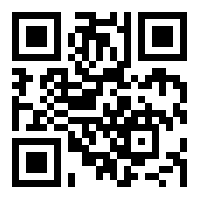 กองสาธารณสุขท้องถิ่นกลุ่มงานป้องกันโรคติดต่อโทรศัพท์ ๐-๒๒๔๑-7225  โทร. 08-1174-3738ผู้ประสานงาน นางสาวรัตนาภรณ์ สองแก้ว / นายวิวัฒน์ กิตติยะอำพล  